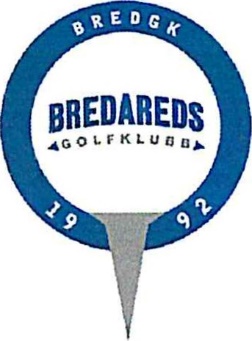 SÄKER OCH TRYGG FÖRENING KRISHANTERING PÅ BREDAREDS GOLFKLUBBI händelse av en större olycka/katastrof på Bredareds Golfklubb har följande dokument upprättas.TELEFONNUMMER		ARBETE 		MOBIL Bredared Golfklubb kansli		033-245420
Maskinhall			033-245560Restaurang 					0709-421617
Tom Zuhair (Restaurangägare)			0709-421617
Magnus Fridén (Club Manager)	033-245560		0709-697164
Pontus Bergstrand (PRO)		033-20482		0730-693201
Nathalie Ahlström (Kansli)		033-245420		0727-273707
Andreas Börjesson (Ekonomi)	033-245420		0722-003590
Stefan Strand (Marknad)		033-204883		0706-945959
Marcus Johanzon (Banarbetare)	033-245560		0704-251137
Jesper Carlander (Banarbetare)	033-245560		0725-372082
Stefan Lundell (Banarbetare)		033-245560		0760-946730Åsa Johansson			099-245560		0705-591212Emil Flysjö (Ass Greenkeeper)	033-245560		0707-419845
SOS			112
Polisen i Borås 		114 14 		vid akut ring 112
Räddningstjänsten i Borås 		033-172900 		vid akut ring 112
Borås Stad (Kontorstid)		033-357000
Borås Lasarett (Växel)		033-6161000
Giftinformationscentralen 		010-4566700 		vid akut ring 112				